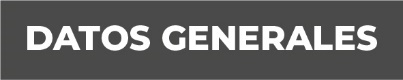 Nombre Melva Otilia García Urbano.Grado de Escolaridad Licenciatura.Cédula Profesional (Licenciatura) 4549679Teléfono de Oficina Correo Electrónico  Formación Académica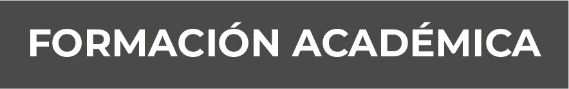 Licenciatura:Ciclo: 1991-1995Escuela: “Universidad del golfo de México A.C.”Campus Orizaba, ver.Trayectoria Profesional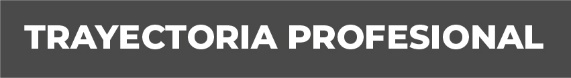 Dependencia: Fiscalía General  De Justicia Del Estado De Veracruz.Año 1996-2000.Cargo: Agente Del Ministerio Público Municipal de Dos Ríos, E. Zapata, Ver.Año 2000-2004.Cargo: Agente Del Ministerio Público Municipal de Tlapacoyán, Ver.Año 2004-2007.Cargo: Agente Del Ministerio Público Municipal de Banderilla, VerAño 2007-2012.Cargo: Agente Del Ministerio Público Municipal de Cosautlan De Carvajal, Ver.Año 2012-2013.Cargo: Agente Del Ministerio Público Adscrita Al Juzgado Mixto Menor de Cosamaloapan, Ver.Año 2013.Cargo: Agente 4ª Del Ministerio Público En Justicia Alternativa Y Facilitador De La Unidad Integral De Procuración De Justicia.Lugar: Municipio De Córdoba, Ver.Año 2014.Cargo: Agente Del Ministerio Publico Conciliador Y Especializada en Responsabilidad Juvenil de la Agencia 1° Del Sector Norte.Lugar: Municipio De Orizaba, VerAño 2015 - 2017.Cargo: Fiscal 2° Especializada En Investigación De Delitos De Violencia Contra La Familia, Mujeres Niñas Y Niños Y Trata De Personas de la Unidad Integral de Procuración De Justicia.Lugar: Municipio De Orizaba, Ver.Año 2018 - 2023Cargo: Fiscal 2° Especializada En Investigación De Delitos De Violencia Contra La Familia, Mujeres Niñas Y Niños Y Trata De Personas de La Subunidad Integral De Procuración De Justicia.Lugar: Municipio De Minatitlán, Ver.Año 2023Cargo: Fiscal 2° Especializada En Investigación De Delitos De Violencia Contra La Familia, Mujeres Niñas Y Niños Y Trata De Personas de La Unidad Integral De Procuración De Justicia.Lugar: Municipio De Orizaba, Ver. Conocimiento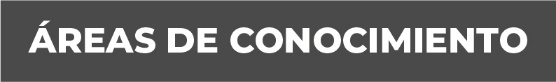 DERECHO PENAL.DERECHO CIVIL.DERECHO CONSTITUCIONAL.